МЕРЫ, СПОСОБСТВУЮЩИЕ СНИЖЕНИЮ ШКОЛЬНОЙ ТРЕВОЖНОСТИ У ДЕТЕЙ 5-х классов: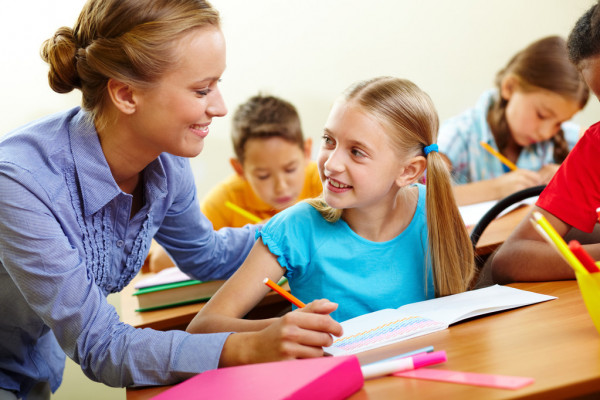 1. В течение первой недели учебного года можно провести экскурсию по школе, показать детям расположение новых для них кабинетов и других помещений.2. Классный руководитель должен составить список правил для дежурных и ознакомить с ним всех учеников.3. Категорически запрещается задерживать детей после звонка на перемену.4. Необходимо согласовать требования разных учителей и по возможности выработать единые требования, например:а) обязательные дисциплинарные требования (правила):здороваемся стоя;не перебивать ни учителя, ни ученика;поднятая рука – сигнал о вопросе или ответе;опоздания не допускаются;б) организация учебного процесса:наличие необходимых учебных пособий;соблюдение правил оформления тетрадей (наличие полей, запись даты, надписи «Классная работа» и «Домашняя работа» и т.п.);в) отношения между детьми; между учителем и ребенком:проявлять уважение друг к другу;звонить и помогать заболевшим ученикам и т.п.5. Можно провести с детьми беседу о том, для чего нужен дневник – для записи домашнего задания и (или) выставления оценок? Обязательно надо рассказать детям о требованиях к ведению дневника, о том, кто ставит оценки в дневник – классный руководитель или учитель-предметник.6. Желательно обеспечить каждого ребенка информацией о телефонах и днях рождений одноклассников, именах и отчествах их родителей.7. Можно подготовить и провести в первые дни учебного года специальные мероприятия (тренинг групповой сплоченности, тематические классные часы), снимающие основные проблемы общения детей внутри класса. 8. Желательно участие всех педагогов в налаживании отношений между старшеклассниками и «малышами».